Akademia për QëndrueshmëriFormulari i AplikimitI INFORMATA TË PËRGJITHSHMEII INFORMATA PËR AKTIVITETET E ORGANIZATËSLuteni ta jepni një përshkrim të shkurtër të organizatës suaj. Kur është themeluar? Kush kanë qenë anëtarët themelues dhe si është themeluar?Me pak fjali, ju lutem përshkruajeni punën që po e bën organizata juaj dhe çfarë lloj ndryshimi doni të arrini përmes aktiviteteve tuaja?Luteni ta jepni një përshkrim të shkurtër të strukturës së organizatës suaj’. Sa anëtarë aktivë keni? Sa anëtarë të stafit dhe vullnetarë? Kush janë vendimmarrësit kryesorë në organizatën tuaj? Përshkruani tri arritjet kryesore të organizatës suaj:Si i angazhoni qytetarët në aktivitetet tuaja?Përshkruajeni bashkëpunimin tuaj me palët e interesuara të komunitetit lokal - organizatat e tjera, institucionet lokale, kompanitë...?A mbani marrëdhënie me individë/organizata/institucione jashtë komunitetit tuaj lokal dhe në çfarë mënyre?Luteni ta specifikoni buxhetin dhe donatorët e organizatës suaj brenda dy viteve të fundit (tabela aktivizohet me klikim të dyfishtë):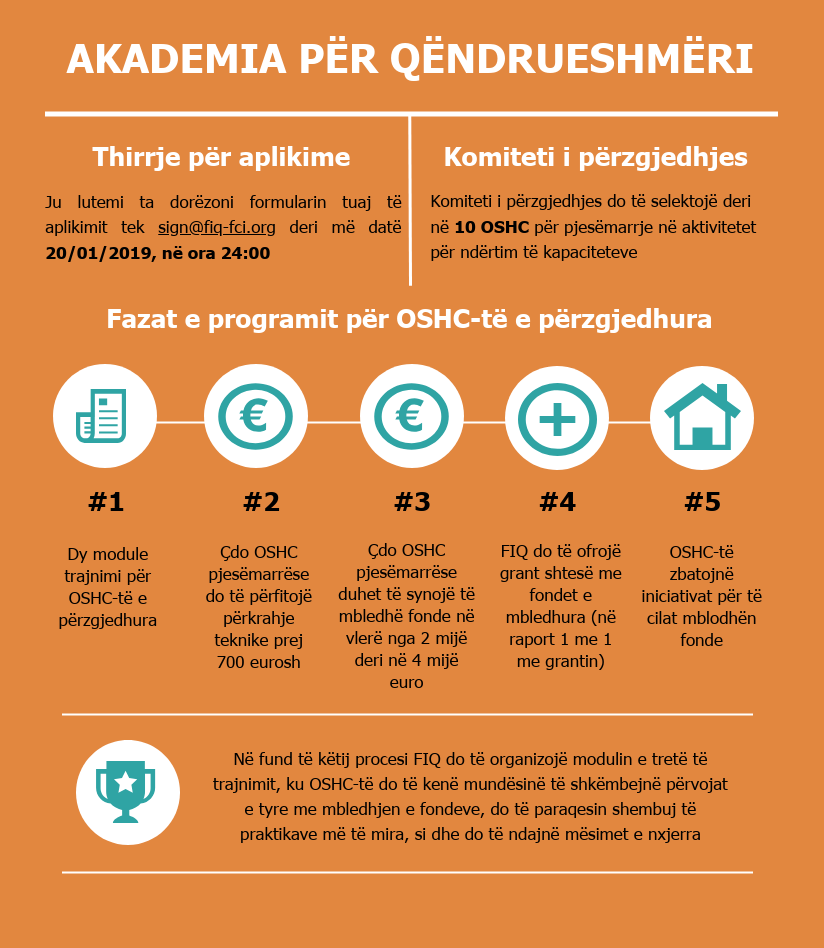 III MBLEDHJA E FONDEVE DHE IDEJA E PROJEKTITLuteni t’i përshkruani përvojat e organizatës suaj në mbledhjen e fondeve, nga cilat burime mblidhni fonde, cilat kanë qenë aktivitetet dhe hapat që i keni ndërmarrë në përpjekjet tuaja për të mbledhur fonde, a keni marrë pjesë në ndonjë trajnim në këtë fushë?Përshkruajeni potencialin e komunitetit tuaj lokal për të mbledhur fonde. A keni menduar të kontaktoni me sipërmarrësit dhe kompanitë e suksesshme dhe a do ta konsideronit mbledhjen e parave nga qytetarët? A do të kërkonit donacione në mallra dhe ekspertizë?Cili është motivimi juaj për të aplikuar për Ndërtim të Qëndrueshmërisë dhe çfarë janë pritjet tuaja nga ky program?Përshkruajeni idenë për të cilën synoni të mblidhni fonde:Luteni që këtë formular të aplikimit ta plotësoni dhe dorëzoni deri më datën 21.1.2019 në këtë e-mail: sign@fiq-fci.org* Ideja e projektit mund të modifikohet gjatë trajnimit, sipas vlerësimit të OShC-ve1. Emri i organizatës:2. Qyteti: 3. Adresa (rruga dhe numri): 3. Adresa (rruga dhe numri): 4. Telefoni/telefoni mobil:5. E-mail:6. Faqja e internetit:7. Faqja/grupi në Facebook:

Twitter:

Instagram:

LinkedIn:8. Personi kontaktues kryesor dhe pozita e tij/e saj në organizatë:8. Personi kontaktues kryesor dhe pozita e tij/e saj në organizatë:9. Telefoni/telefoni mobil:10. E-mail:11. Personi kontaktues tjetër dhe pozita e tij/e saj në organizatë:11. Personi kontaktues tjetër dhe pozita e tij/e saj në organizatë:12. Telefoni/telefoni mobil:13. E-mail:14. Numri i regjistrimit në Agjencinë e Regjistrimet të Bizneseve:15. Emrat dhe pozitat e dy përfaqësuesve të caktuar për të marrë pjesë në aktivitetet e ndërtimit të kapaciteteve (nëse organizata e juaj përzgjidhet për të marrë pjesë në program):16. Si keni marrë vesh këtë program (vendoseni një X pranë një ose më shumë opsioneve)?Rrjetet sociale:Listat e postës elektronike:Faqja e internetit e FIQ-it:Faqet e tjera të internetit:Kontaktet personale/institucionale:Tjetër (saktëso):16. Si keni marrë vesh këtë program (vendoseni një X pranë një ose më shumë opsioneve)?Rrjetet sociale:Listat e postës elektronike:Faqja e internetit e FIQ-it:Faqet e tjera të internetit:Kontaktet personale/institucionale:Tjetër (saktëso):Përshkrim i shkurtër i projektit/programit/aktivitetitGrupet/përdoruesit e synuarKush ka qenë i përfshirë dhe ka kontribuar në projekt/program/aktivitet? Burimet financiare2016(në valutën vendore)%2017 ( në valutën vendore )%AnëtarësiaTë hyrat e gjeneruaraMbështetja financiare nga institucionet lokaleMbështetja financiare nga institucionet shtetëroreDonacionet  nga kompanitë dhe sipërmarrësitDonacionet nga individëtMbështetja financiare nga donatorët dhe fondacionet e huaja dhe vendaseTë tjera sourcesGJITHSEJ00Qëllimi/ideja e projektit: Aktivitetet kryesore: Grupet/përdoruesit e synuar: Shuma e synuar për mbledhjen e fondeve:Rezultatet e pritura: